Estimadas familias:  Queremos agradecer el trabajo realizado la semana pasada, como dijimos en la reunión de padres,estamos presentando contenidos nuevos. Las videos clases son un poco más explicativas ya que necesitamos que esos nuevos conceptos queden incorporados en los aprendizajes de los niños. Esta semana realizaremos encuentros por Meet y para los mismos vamos a necesitar que los chicos cuenten con la ficha de investigación completa para exponer en el encuentro. Además a partir de ahora en el momento del encuentro, les tomaremos lectura al azar a dos o tres chicos por grupo. Les enviamos un enlace de Padlet en el cual agregamos los dibujos realizados por nuestros alumnos, sobre la actividad de la semana pasada “Me miro en el espejo” . Este es el link: https://padlet.com/vlujan7/lrxs04cjc4mmru6o ​ y la contraseña para ingresar es NSVALLE. Ficha de investigación para el Meet:  Consigna para completar la ficha: De las semillas recolectadas en estos días selecciona una para completar la siguiente actividad. Al resto de las semillas también las utilizaremos para desarrollar otro trabajo. Les deseamos una linda semana y buen comienzo de mes.Atentamente. Seño Vale y Seño Betty  	 	Actividades  Lunes 31 de agosto de 2020  Hoy quiero contar que ……………………………………………………………………. Rezamos la oración de la Virgen del Valle:_________________________ Este mes fue lindo porque:___________________________________ Lengua Realiza la lectura, presentada a continuación e identifica los adjetivos calificativos subrayados y luego encuéntralos en la sopa de letras presentadas en el link.  ¡Cuidado que hay algunos sustantivos subrayados por error!​	  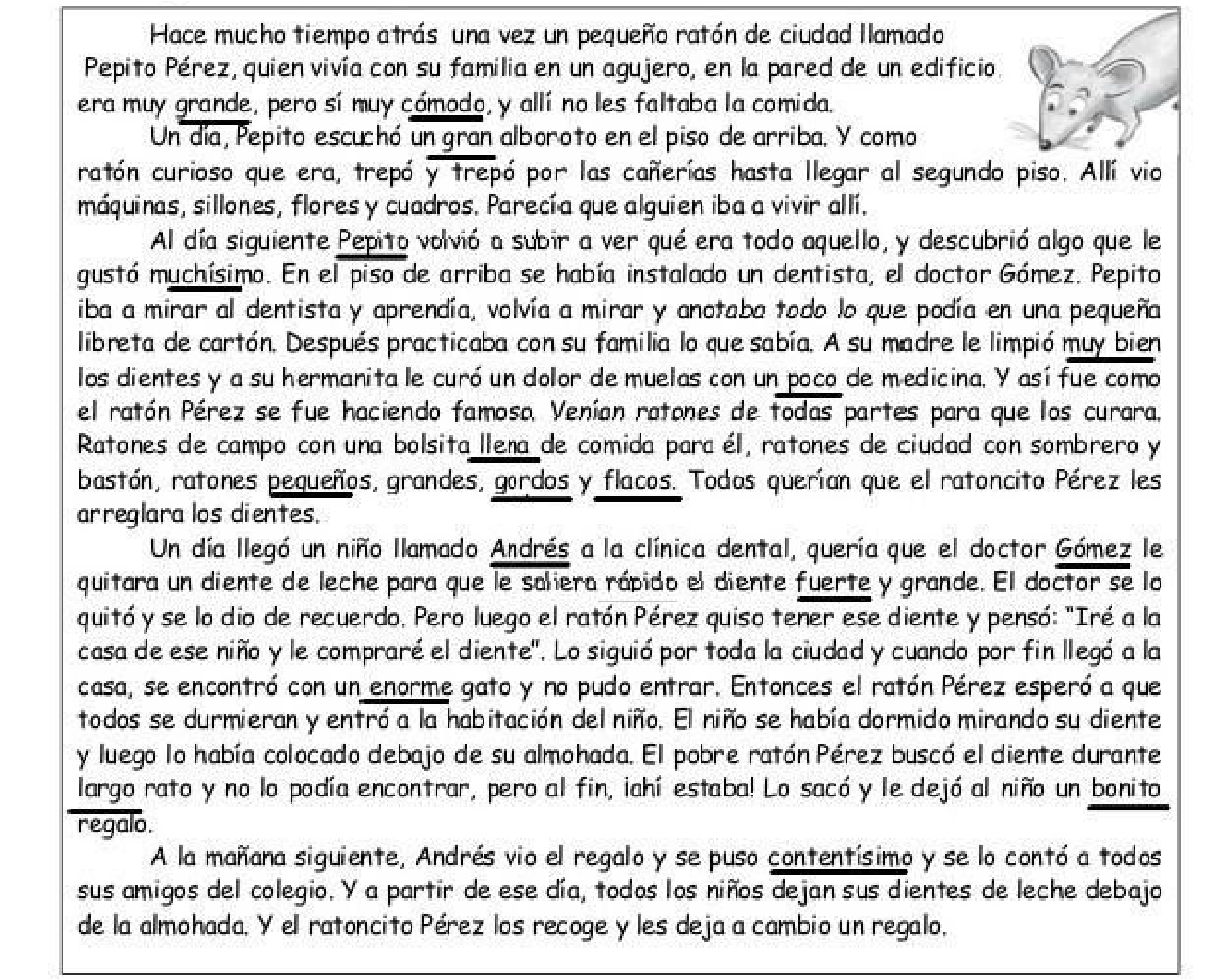 Link: ​https://wordwall.net/play/3847/892/514 Matemática ¡Adivina adivinador! Adivina el número que está escondido detrás de los dibujos y luego escribirlos abajo en los cuadritos que corresponden. 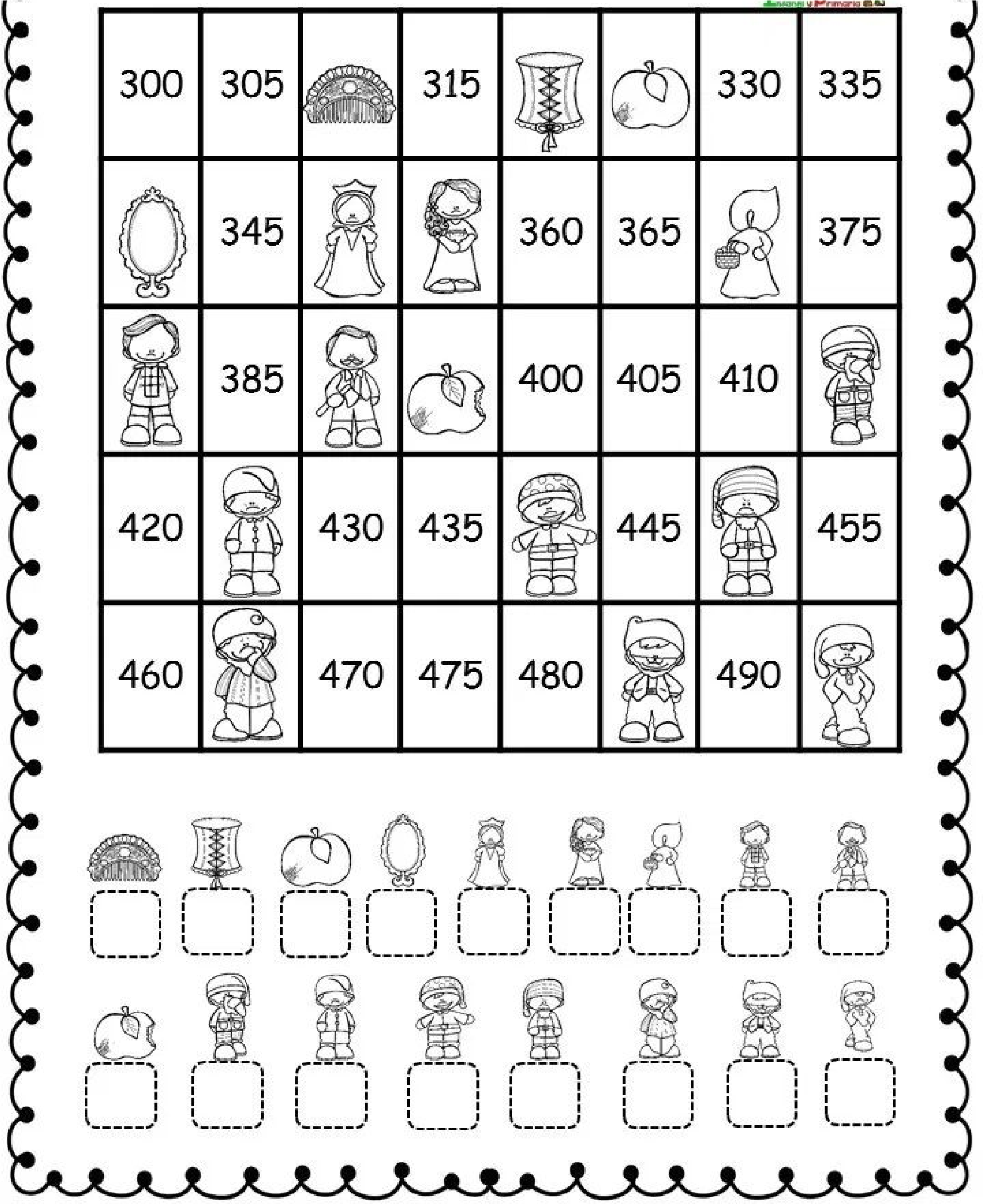 problemas Martes 1 de septiembre de 2020  Señor Jesús te damos gracias por:_________________________ ¡Comenzamos el mes de la primavera!  Recordamos las 4 estaciones del año 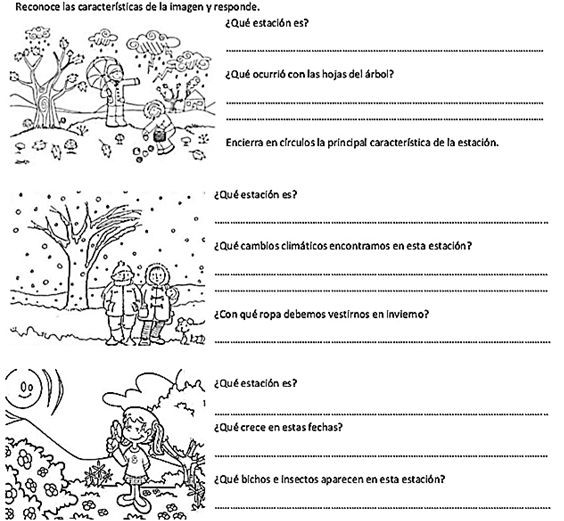 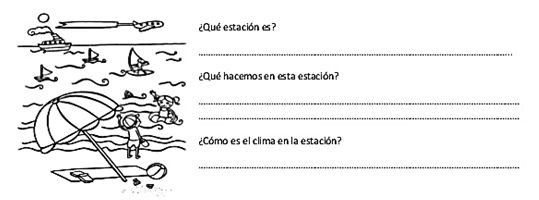 Matemática  Números más grandes BIENVENIDA FAMILIA DEL 500 Completa el cuadro Lee y escribe el número Quinientos veintiocho. Quinientos noventa y nueve. Quinientos treinta y cuatro. Quinientos sesenta y ocho. Quinientos ochenta y ocho. Escribí los números impares de las familias del 530 y del 570 Miércoles 2 de septiembre de 2020 Virgen del Valle te pedimos por:  _____________ rezamos un ”Padrenuestro”  Lengua Lee en voz alta el siguiente poema. 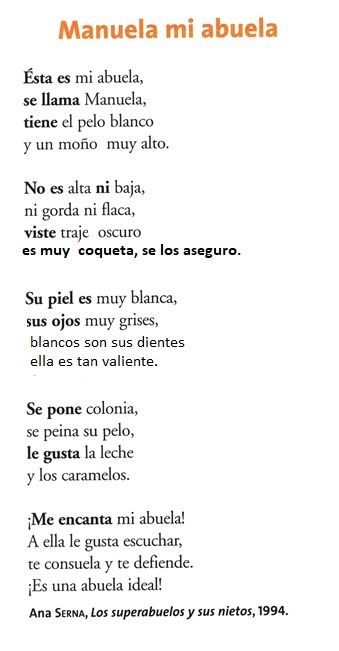 ¡A trabajar! Marca con color rojo los adjetivos. Extrae del texto los sustantivos propios y comunes que encuentres. Responde ¿De qué trata esta poesía? Y ¿a quién describe? Realiza una poesía corta similar a la leída sobre una persona que quieras. Matemática Completa el cuadro Resuelve con el procedimiento de Maxi 253 + 105 + 150 = 312 + 108 + 113 = 158 + 98 = Jueves 3 de septiembre de 2020  Recordamos que es la solidaridad  y le pedimos a Jesús que nos ayude a ser más solidarios: ●	Escribe cuando crees que sos solidario:  ______________________ matemática  	Problemas (Dejar escrito los procedimientos de resolución​	)​ Jimena ahorró $542 de las meriendas escolares, ya que por la pandemia no va a la escuela. Quiere comprar un collar para su mamá de $245 y un jarro para su papá de $ 184. ¿Le alcanza? ¿Cuánto cuestan las dos cosas? ¿Cuánto le sobra? Lengua La letra R. Lee en voz alta así practicas lectura. 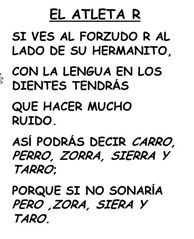 ¿Qué diferencia notas al usar la r y la doble r (rr)? Copia en tu cuaderno todas las palabras que tengan doble rr. Mira con atención ¿Quiénes están adelante y atrás de la rr? 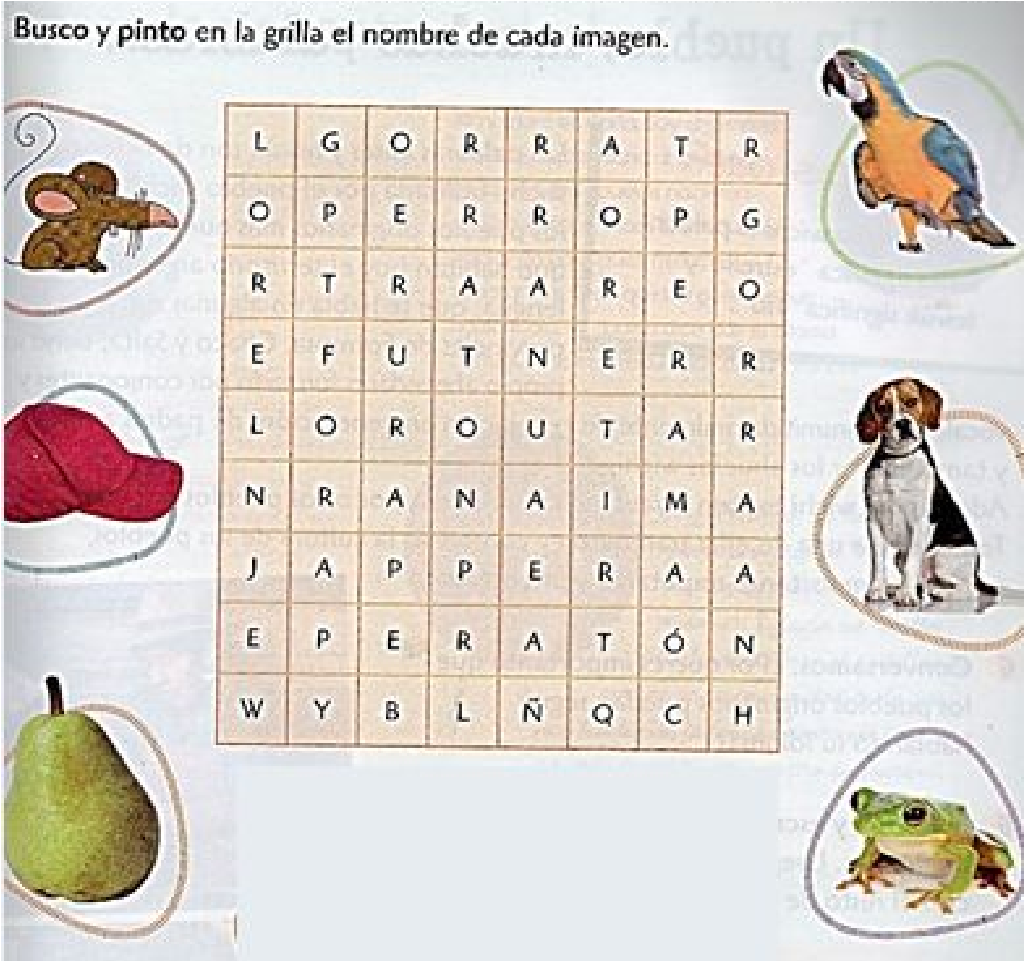 Escribe palabras que tengan ​R​ y​ RR​. Si tienes dudas puedes consultar en el diccionario. 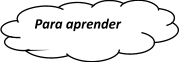 Escribimos RR cuando está entre dos vocales y suena fuerte. Viernes 4 de septiembre de 2020. Lo más lindo de esta semana fue: Matemática  1) 	Descomponer aditivamente de dos maneras diferentes. 568= 500= 596 = Completa las series 532 - 534 - 536-        -         -         -         -          -          - 500 - 505 - 510-        -         -         -          -          -          - 544 - 548 - 552-        -         -          -         -          -          - 533-   536 - 539-       -         -          -         -           -          - Resuelve como Maxi 546 – 234= 589 – 333 = 567 – 231= GRUPOS DE VIDEO CONFERENCIA DE 2° A y BSemilla de: Características de la semilla(tamaño, forma, color,etc.): De qué planta proviene: Nombre del fruto: Tiempo en el que se siembra: Florece en:  La mamá de María tiene una tienda. En un día vendió $125 de panes, $234 de refrescos, $48 de papitas y La mamá de María tiene una tienda. En un día vendió $125 de panes, $234 de refrescos, $48 de papitas y$142 de leche. ¿Cuánto vendió en ese día la mamá de María?Ricardo fue al súper y compró una playera de $ 175, un pantalón de $ 163, y un par tenis de $ 138. ¿CuántoRicardo fue al súper y compró una playera de $ 175, un pantalón de $ 163, y un par tenis de $ 138. ¿Cuántogastó en total por las 3 cosas?  Si tenia $ 500 ¿ le alcanzó el dinero?. Le sobró¿ Cuánto?500 501 502 503 504 505 506 507 508 509 510 520 530 540 550 560 570 580 590 Anterior Número Posterior 500 510 547 570 503 550 584 501 521 598 539 577 R RR DÍASSEGUNDO ASEGUNDO BMARTES 01/0916 hs.EnzoConstantino C.Santino.Agustín E.Franco Benjamín R.Martín R.17 hs.Malena C.IsabellaMartina C.Catalina B.Jose RealesValentinaJose B.15:30Amuchastegui LucasAdzich MirkoTomaselli LorenzoRamos IgnacioRolon Valentina Castellano SofiaLario JazminMIÉRCOLES 02/0915 hs.Francisco C.Augusto V.Agustín RozoPaulinaPazEmiliaAgostina S.15 hsEguilan NahuelDelgado IgnacioIgna GuzmanIgna TabordaAsbert LourdesPalacio Maria GraciaBochicchio Lola16 hsOliva Maldonado AlejoBaldoni SantinoCordoba FelipeBruna ManuelMartinez PazMarquez CatalinaPilar CabreraJUEVES  03/0914:30 hs.Santiago C.Joaquín C.Valentín M.Tomás P.Agus S.Benjamín S. Jerónimo R17:30 hs.Tomás M.Matías K.Jero J.Juan B Luján SofíaTeodora R. 15hsOlmos JuaniMonasterio IgnacioGodoy SantiagoAvendaño Agustin Galindo JuliaLopez Borsalino MaiteLimido Martina16hsSavi LourdesRoca OliviaFarias GuadalupeAlcalde FedericoMontoya SantiagoFreixas SalvadorDe la Rúa Baltazar 